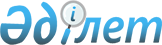 Об утверждении стандартов оказания государственных услуг
					
			Утративший силу
			
			
		
					Приказ Министра энергетики и минеральных ресурсов Республики Казахстан от 7 ноября 2008 года № 279. Зарегистрирован в Министерстве юстиции Республики Казахстан 4 декабря 2008 года № 5388. Утратил силу приказом и.о. Министра нефти газа Республики Казахстан от 23 июля 2010 года № 262

      Сноска. Утратил силу приказом и.о. Министра нефти газа РК от 23.07.2010 № 262.      В целях реализации статьи 9-1 Закона Республики Казахстан от 27 ноября 2000 года "Об административных процедурах" и пункта 2 постановления Правительства Республики Казахстан от 30 июня 2007 года № 558 "Об утверждении Типового стандарта оказания государственной услуги", ПРИКАЗЫВАЮ: 



      1. Утвердить прилагаемые стандарты оказания государственных услуг: 



      1) по регистрации контрактов на недропользование, за исключением контракта на разведку, добычу или совмещенную разведку и добычу общераспространенных полезных ископаемых; 



      2) по регистрации договора залога недропользования, за исключением контрактов на разведку, добычу и на совмещенную разведку и добычу общераспространенных полезных ископаемых. 



      2. Департаменту прямых инвестиций в недропользование Министерства энергетики и минеральных ресурсов Республики Казахстан (С. Кунакаев) направить настоящий приказ в установленном законодательством порядке на государственную регистрацию в Министерство юстиции Республики Казахстан и обеспечить его официальное опубликование после государственной регистрации. 



      3. Контроль за исполнением настоящего приказа возложить на ответственного секретаря Министерства энергетики и минеральных ресурсов Республики Казахстан Баталова А.Б. 



      4. Настоящий приказ вводится в действие по истечении десяти календарных дней после дня его первого официального опубликования.       Министр                                    С. Мынбаев Утвержден           

приказом Министра энергетики и 

минеральных ресурсов     

Республики Казахстан     

от 7 ноября 2008 года № 279   

Стандарт 

оказания государственной услуги 

по регистрации контрактов на недропользование, за исключением 

контрактов на разведку, добычу или совмещенную разведку и 

добычу общераспространенных полезных ископаемых  

1. Общие положения 

      1. Определение государственной услуги: регистрация контрактов на недропользование, за исключением контрактов на разведку, добычу или совмещенную разведку и добычу общераспространенных полезных ископаемых - это регистрация контрактов на проведение операций по недропользованию, заключенных между компетентным органом и физическими или юридическими лицами. 



      2. Форма оказываемой государственной услуги не автоматизированная. 



      3. Оказание государственной услуги по регистрации контрактов на недропользование, за исключением контрактов на разведку, добычу или совмещенную разведку и добычу общераспространенных полезных ископаемых осуществляется в соответствии со статьями 8 и 44 Закона Республики Казахстан от 27 января 1996 года "О недрах и недропользовании" и пунктом 56 раздела 3 Реестра государственных услуг, оказываемых физическим и юридическим лицам, утвержденного постановлением Правительства Республики Казахстан от 30 июня 2007 года № 561. см.Z100291, P100745



      4. Государственным органом по предоставлению данной государственной услуги является государственное учреждение "Министерство энергетики и минеральных ресурсов Республики Казахстан". 



      Государственная услуга оказывается по адресу: город Астана, улица Кабанбай Батыра, 22, кабинет 511, htpp:memr.gov.kz. 



      5. Формой завершения (результатом) оказываемой государственной услуги, является акт государственной регистрации контракта на проведение операций по недропользованию. 



      6. Государственная услуга оказывается физическим и юридическим лицам. 



      7. Данная государственная услуга оказывается бесплатно. 



      8. Сроки ограничений по времени при оказании государственной услуги: оказание государственной услуги по регистрации контракта на недропользование осуществляется в течение пяти рабочих дней с момента сдачи потребителем документов, указанных в пункте 12 настоящего стандарта. 



      9. Стандарт оказания государственной услуги размещен на сайте Министерства энергетики и минеральных ресурсов Республики Казахстан - htpp:memr.gov.kz. 



      10. Прием документов осуществляется Канцелярией Министерства энергетики и минеральных ресурсов Республики Казахстан с 9.00 до 16.00 часов, перерыв с 13.00 до 14.30 часов ежедневно, выходные дни суббота и воскресенье, по адресу город Астана, улица Кабанбай батыра, 22, кабинет 301. 



      Прием осуществляется в порядке очереди, без предварительной записи и ускоренного обслуживания. 



      11. Особые условия мест предоставления государственной услуги не предусмотрены.  

2. Порядок оказания государственной услуги 

      12. Перечень необходимых документов для получения государственной услуги: 



      1) заявление потребителя для получения государственной услуги (в произвольной форме); 



      2) контракт на проведение операций по недропользованию; 



      3) доверенность лицу, представляющему интересы потребителя, за исключением первого руководителя потребителя, имеющего право подписи без доверенности. 



      13. Рассмотрение документов осуществляется с 9.00 до 16.00 часов, перерыв с 13.00 до 14.30 часов ежедневно, выходные дни суббота и воскресенье, по адресу: город Астана, улица Кабанбай батыра, 22, кабинет 511. 



      14. Подтверждением сдачи документов, указанных в пункте 12 настоящего стандарта является регистрация (штамп и входящий номер, дата) в Канцелярии Министерства энергетики и минеральных ресурсов Республики Казахстан. 



      15. Акт государственной регистрации контракта на проведение операций по недропользованию выдается нарочно (личное посещение либо представителю по доверенности) по адресу: город Астана, улица Кабанбай батыра, 22, Министерство энергетики и минеральных ресурсов Республики Казахстан, кабинет 511. 



      16. Основаниями для отказа в предоставлении государственной услуги является непредставление документов, указанных в пункте 12 настоящего стандарта.  

3. Принципы работы 

      17. Деятельность Министерства энергетики и минеральных ресурсов Республики Казахстан основывается на следующих принципах: 



      1) соблюдение конституционных прав и свобод человека и гражданина; 



      2) соблюдение законности при исполнении служебного долга; 



      3) вежливости; 



      4) предоставление исчерпывающей и полной информации; 



      5) защиты и конфиденциальности информации; 



      6) обеспечения сохранности документов, которые потребитель не получил в установленные сроки.  

4. Результаты работы 

      18. Результаты оказания государственной услуги потребителям измеряются показателями качества и доступности, согласно приложению к настоящему стандарту. 



      19. Целевые значения показателей качества и доступности государственных услуг, по которым оценивается работа государственного органа, ежегодно утверждаются специально созданными рабочими группами.  

5. Порядок обжалования 

      20. В случае имеющихся претензий по качеству предоставления государственной услуги жалоба на действия сотрудников структурного подразделения Министерства энергетики и минеральных ресурсов Республики Казахстан подается на имя их руководителя. 



      21. Жалоба принимается в письменном виде по почте либо нарочно через Канцелярию Министерства энергетики и минеральных ресурсов Республики Казахстан, после регистрации направляется ответственному секретарю Министерства энергетики и минеральных ресурсов Республики Казахстан. 



      22. Подтверждением принятия жалобы является регистрация (штамп и входящий номер, дата) в Канцелярии Министерства энергетики и минеральных ресурсов Республики Казахстан. 



      23. Рассмотрение жалоб осуществляется в порядке и сроки, предусмотренные законодательством  Республики Казахстан. 



      Обращения, поданные в порядке, установленном законодательством подлежат обязательному приему, регистрации, учету и рассмотрению.  

6. Контактная информация 

      24. По всем вопросам обращаться: город Астана, улица Кабанбай батыра, 22, Министерство энергетики и минеральных ресурсов Республики Казахстан, кабинет 511, контактные телефоны 97-68-62, 97-68-63, 97-68-64. Приложение                  

к Стандарту оказания государственной     

услуги по регистрации контрактов на     

недропользование, за исключением контрактов на 

разведку, добычу или совмещенную       

разведку и добычу общераспространенных    

полезных ископаемых             

       Таблица. Значения показателей качества и доступности Утвержден           

приказом Министра энергетики и 

минеральных ресурсов     

Республики Казахстан     

от 7 ноября 2008 года № 279   

Стандарт 

оказания государственной услуги 

по регистрации договора залога права недропользования, за 

исключением контрактов на разведку, добычу и на совмещенную 

разведку и добычу общераспространенных полезных ископаемых  

1. Общие положения 

      1. Определение государственной услуги: регистрация договора залога права недропользования, за исключением контрактов на разведку, добычу и на совмещенную разведку и добычу общераспространенных полезных ископаемых - это регистрация сделки по передаче права недропользования в залог в соответствии со статьей 14 Закона Республики Казахстан от 27 января 1996 года "О недрах и недропользовании". см.Z100291



      2. Форма оказываемой государственной услуги не автоматизированная. 



      3. Оказание государственной услуги по регистрации договора залога права недропользования, за исключением контрактов на разведку, добычу и на совмещенную разведку и добычу общераспространенных полезных ископаемых осуществляется в соответствии с подпунктом 6) пункта 1 статьи 8 и статьи 14 Закона Республики Казахстан от 27 января 1996 года "О недрах и недропользовании", а также с пунктом 57 раздела 3 Реестра государственных услуг, оказываемых физическим и юридическим лицам, утвержденного постановлением Правительства Республики Казахстан от 30 июня 2007 года № 561. см.Z100291, P100745



      4. Государственным органом по предоставлению данной государственной услуги является государственное учреждение "Министерство энергетики и минеральных ресурсов Республики Казахстан". 



      Государственная услуга оказывается по адресу: город Астана, улица Кабанбай батыра, 22, кабинет 513, htpp:memr.gov.kz. 



      5. Формой завершения (результатом) оказываемой государственной услуги является свидетельство регистрации договора залога права недропользования. 



      6. Государственная услуга оказывается физическим и юридическим лицам. 



      7. Ставки сбора за оказание государственной услуги в соответствии со статьей 406-3 Кодекса Республики Казахстан от 12 июня 2001 года "О налогах и других обязательных платежах в бюджет (Налоговый кодекс)" и постановлением Правительства Республики Казахстан от 24 апреля 2007 года № 325 "Об установлении ставок сбора за государственную регистрацию залога движимого имущества и ипотеки судна или строящегося судна" составляют: 



      1) ставки сбора за государственную регистрацию залога движимого имущества составляют: 



      с физических лиц - один месячный расчетный показатель, действующий на дату уплаты сбора; 



      с юридических лиц - пять месячных расчетных показателей, действующих на дату уплаты сбора. 



      2) ставки сбора при получении дубликата документа, удостоверяющего государственную регистрацию залога движимого имущества составляют: 



      с физических и юридических лиц - 50 процентов от одного месячного расчетного показателя, действующего на дату уплаты сбора. 



      8. Сроки ограничений по времени при оказании государственной услуги: 



      1) оказание государственной услуги осуществляется в течение пяти рабочих дней с момента сдачи потребителем документов, указанных в пункте 12 настоящего стандарта в Канцелярию Министерства энергетики и минеральных ресурсов Республики Казахстан; 



      2) потребитель предоставляет договор залога права недропользования в Министерство энергетики и минеральных ресурсов Республики Казахстан для регистрации, после получения разрешения на передачу права недропользования. 



      9. Стандарт оказания государственной услуги размещен на сайте Министерства энергетики и минеральных ресурсов Республики Казахстан - htpp:memr.gov.kz. 



      10. Прием документов осуществляется с 9.00 до 16.00 часов, перерыв с 13.00 до 14.30 часов ежедневно, выходные дни суббота и воскресенье, по адресу: город Астана, улица Кабанбай батыра, 22, кабинет 301. 



      Прием осуществляется в порядке очереди, без предварительной записи и ускоренного обслуживания. 



      11. Особые условия мест предоставления государственной услуги не предусмотрены.  

2. Порядок оказания государственной услуги 

      12. Перечень необходимых документов для получения государственной услуги: 



      1) заявление потребителя для получения государственной услуги (в произвольной форме); 



      2) договор залога права недропользования, подписанный в установленном порядке; 



      3) платежное поручение согласно статье 406-3 Кодекса Республики Казахстан от 12 июня 2001 года "О налогах и других обязательных платежах в бюджет (Налоговый кодекс)" и постановления Правительства Республики Казахстан от 24 апреля 2007 года № 325 "Об установлении ставок сбора за государственную регистрацию залога движимого имущества и ипотеки судна или строящегося судна"; 



      4) технико-экономическое обоснование - привлечения, использования и возврата займа включающее: 



      цели залога (использование средств); 



      сумма залога и срок погашения; 



      источники и этапы погашения займа (по годам, с разбивкой основного долга и процентов вознаграждения); 



      5) наименование юридического или физического лица, в пользу которого передается право недропользования в залог (залогодержатель) его юридический адрес и место регистрации; 



      6) доверенность лицу, представляющему интересы потребителя, за исключением первого руководителя потребителя, имеющего право подписи без доверенности. 



      13. Рассмотрение документов осуществляется с 9.00 до 16.00 часов, перерыв с 13.00 до 14.30 часов ежедневно, выходные дни суббота и воскресенье, по адресу: город Астана, улица Кабанбай батыра, 22, кабинет 513. 



      14. Подтверждением сдачи документов, указанных в пункте 12 настоящего стандарта является регистрация документов (штамп и входящий номер, дата) в Канцелярии Министерства энергетики и минеральных ресурсов Республики Казахстан. 



      15. Свидетельство о регистрации договора залога права недропользования выдается нарочно (личное посещение либо представителю по доверенности) по адресу: город Астана, улица Кабанбай батыра, 22, Министерство энергетики и минеральных ресурсов Республики Казахстан, кабинет 513. 



      16. Основанием для отказа в предоставлении государственной услуги является непредставление документов, указанных в пункте 12 настоящего стандарта.  

3. Принципы работы 

      17. Деятельность Министерства энергетики и минеральных ресурсов Республики Казахстан основывается на следующих принципах: 



      1) соблюдение конституционных прав и свобод человека и гражданина; 



      2) соблюдение законности при исполнении служебного долга; 



      3) вежливости; 



      4) предоставление исчерпывающей и полной информации; 



      5) защиты и конфиденциальности информации; 



      6) обеспечения сохранности документов, которые потребитель не получил в установленные сроки.  

4. Результаты работы 

      18. Результаты оказания государственной услуги потребителям измеряются показателями качества и доступности, согласно приложению к настоящему стандарту. 



      19. Целевые значения показателей качества и доступности государственных услуг, по которым оценивается работа государственного органа, ежегодно утверждаются специально созданными рабочими группами.  

5. Порядок обжалования 

      20. В случае имеющихся претензий по качеству предоставления государственной услуги жалоба на действия сотрудников структурного подразделения Министерства энергетики и минеральных ресурсов Республики Казахстан подается на имя их руководителя. 



      21. Жалоба принимается в письменном виде по почте либо нарочно через Канцелярию Министерства энергетики и минеральных ресурсов Республики Казахстан, после регистрации направляется ответственному секретарю Министерства энергетики и минеральных ресурсов Республики Казахстан. 



      22. Подтверждением принятия жалобы является регистрация (штамп и входящий номер, дата) в Канцелярии Министерства энергетики и минеральных ресурсов Республики Казахстан. 



      23. Рассмотрение жалоб осуществляется в порядке и сроки, предусмотренные законодательством  Республики Казахстан. 



      Обращения, поданные в порядке, установленном законодательством подлежат обязательному приему, регистрации, учету и рассмотрению.  

6. Контактная информация 

      24. По всем вопросам обращаться: город Астана, ул. Кабанбай батыра, 22 Министерство энергетики и минеральных ресурсов Республики Казахстан кабинет 513, контактный телефон 976979. Приложение             

к Стандарту оказания государственной 

услуги по регистрации договора   

залога права недропользования, за  

исключением контрактов на разведку, 

добычу или совмещенную разведку и 

добычу общераспространенных    

полезных ископаемых        

       Таблица. Значения показателей качества и доступности Показатели рассчитываются в соответствии с модельными методическими рекомендациями по определению показателей стандартов государственных услуг, утвержденными приказом Председателя Агентства Республики Казахстан по делам государственной службы (сайт www.кyzmet.kz). 
					© 2012. РГП на ПХВ «Институт законодательства и правовой информации Республики Казахстан» Министерства юстиции Республики Казахстан
				Показатели качества и 

доступности Нормативное 

значение 

показателя Целевое 

значение 

показателя в 

последующем 

году Текущее 

значение 

показателя 

в отчетном 

году 1 2 3 4 1. Своевременность 
1.1. % (доля) случаев 

предоставления услуги в 

установленный срок с 

момента сдачи документа 90 % 1.2. % (доля) потребителей, 

ожидавших получения услуги 

в очереди не более 40 минут 100 % 2. Качество 
2.1. % (доля) потребителей, 

удовлетворенных качеством 

процесса предоставления 

услуги 100 % 2.2. % (доля) случаев 

правильно оформленных 

документов должностным 

лицом (произведенных 

начислений, расчетов и т.д.) 100 % 3. Доступность 
3.1. % (доля) потребителей, 

удовлетворенных качеством и 

информацией о порядке 

предоставления услуги 100 % 3.2. % (доля) случаев 

правильно заполненных 

потребителем документов и 

сданных с первого раза 90 % 3.3. % (доля) услуг 

информации, о которых 

доступно через Интернет 100 % 4. Процесс обжалования 
4.1. % (доля) обоснованных 

жалоб общему количеству 

обслуженных потребителей по 

данному виду услуг 0,1 % 4.2. % (доля) обоснованных 

жалоб, рассмотренных и 

удовлетворенных в 

установленный срок 100 % 4.3. % (доля) потребителей, 

удовлетворенных существующим 

порядком обжалования 100 % 4.4. % (доля) потребителей, 

удовлетворенных сроками 

обжалования 100 % 5. Вежливость 
5.1. % (доля) потребителей, 

удовлетворенных вежливостью 

персонала 100 % Показатели качества и 

доступности Нормативное 

значение 

показателя Целевое 

значение 

показателя в 

последующем 

году Текущее 

значение 

показателя 

в отчетном 

году 1 2 3 4 1. Своевременность 
1.1. % (доля) случаев 

предоставления услуги в 

установленный срок с 

момента сдачи документа 100 % 1.2. % (доля) потребителей, 

ожидавших получения услуги 

в очереди не более 40 минут 100 % 2. Качество 
2.1. % (доля) потребителей, 

удовлетворенных качеством 

процесса предоставления 

услуги 100 % 2.2. % (доля) случаев 

правильно оформленных 

документов должностным 

лицом (произведенных 

начислений, расчетов и т.д.) 100 % 3. Доступность 
3.1. % (доля) потребителей, 

удовлетворенных качеством и 

информацией о порядке 

предоставления услуги 100 % 3.2. % (доля) случаев 

правильно заполненных 

потребителем документов и 

сданных с первого раза 90 % 3.3. % (доля) услуг 

информации, о которых 

доступно через Интернет 100 % 4. Процесс обжалования 
4.1. % (доля) обоснованных 

жалоб общему количеству 

обслуженных потребителей по 

данному виду услуг 0,1 % 4.2. % (доля) обоснованных 

жалоб, рассмотренных и 

удовлетворенных в 

установленный срок 100 % 4.3. % (доля) потребителей, 

удовлетворенных существующим 

порядком обжалования 100 % 4.4. % (доля) потребителей, 

удовлетворенных сроками 

обжалования 100 % 5. Вежливость 
5.1. % (доля) потребителей, 

удовлетворенных вежливостью 

персонала 100 % 